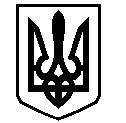 У К Р А Ї Н АВАСИЛІВСЬКА МІСЬКА РАДАЗАПОРІЗЬКОЇ ОБЛАСТІсьомого скликання тридцять дев’ята (позачергова) сесіяР  І  Ш  Е  Н  Н  Я   07 лютого 2019                                                                                                                  № 38 Про розроблення проекту землеустрою щодо відведення   земельної ділянки для розміщення та обслуговування будівель торгівлі для  продажу земельної ділянки на земельних торгах в м. Василівка, м-н 40 років Перемоги 5/1.	Керуючись ст.26 Закону України «Про місцеве самоврядування в Україні»,  ст.ст.12,134,135,136,137 Земельного кодексу України, Законами України «Про землеустрій», «Про державний земельний кадастр», Законом України «Про внесення змін до деяких законодавчих актів України  щодо розмежування земель державної та комунальної власності», «Про оцінку земель», розглянувши клопотання товариства з обмеженою відповідальністю «Пересувна механізована колона № 19», юридична адреса якого: м. Херсон, вул. Кольцова 57,  про продаж шляхом проведення земельних торгів земельної ділянки в м. Василівка, м-н 40 років Перемоги 5/1 для будівництва та обслуговування будівель торгівлі, копію установчих документів, Василівська міська радаВ И Р І Ш И Л А :1.Розробити проект землеустрою щодо відведення  земельної ділянки із земель житлової та громадської забудови орієнтовною площею 0,3800 га для будівництва та обслуговування будівель торгівлі в м. Василівка, м-н 40- років Перемоги 5/1 для продажу земельної ділянки на земельних торгах.	2. Контроль за виконанням цього рішення покласти на постійну комісію міської ради з питань земельних відносин та земельного кадастру, благоустрою міста та забезпечення екологічної безпеки життєдіяльності населення.Міський голова                                                                                                 Л.М. Цибульняк